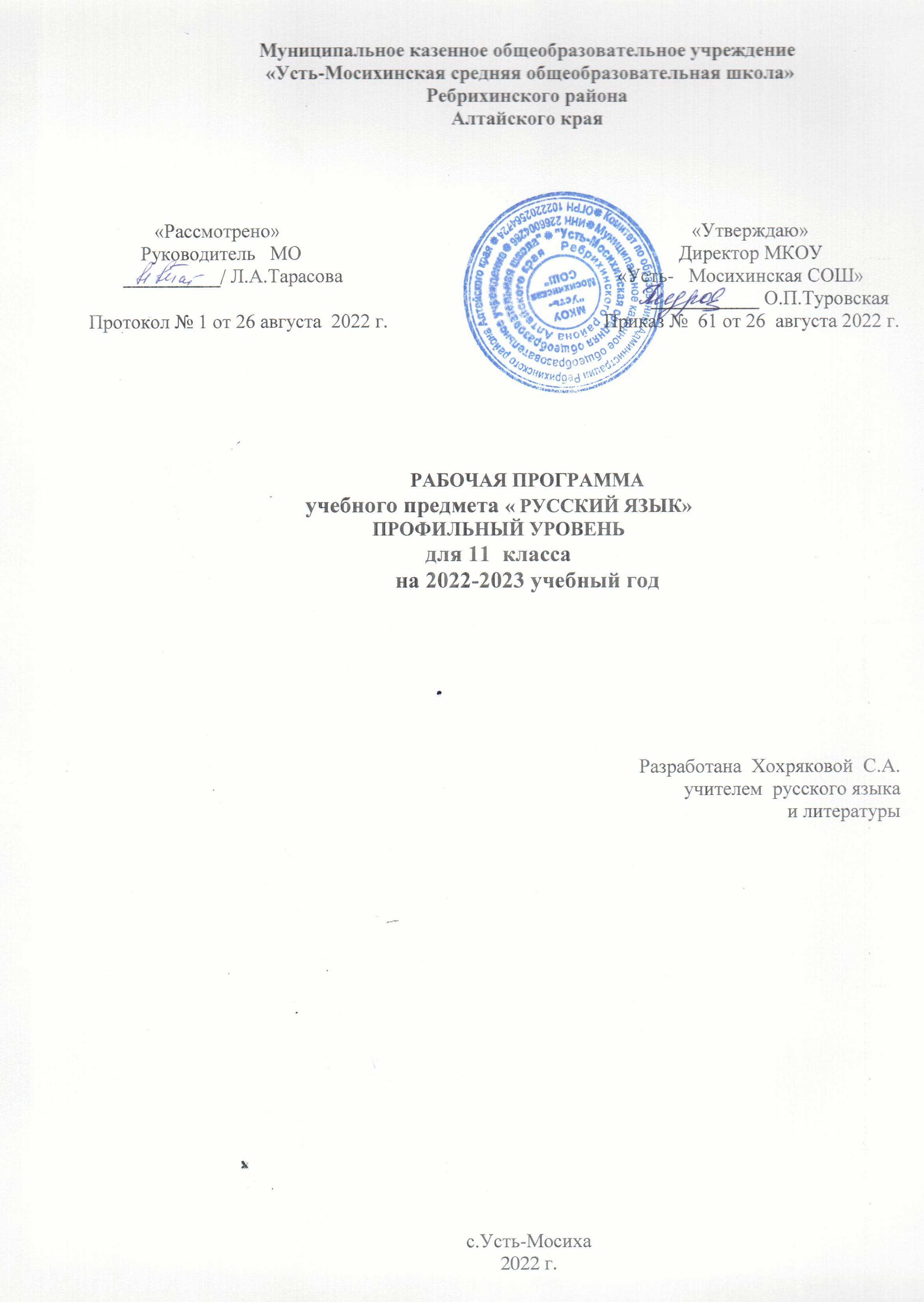 Пояснительная записка  Рабочая  программа по русскому языку для углубленного изучения в 11 классе составлена на основе: -  федерального государственного образовательного стандарта среднего общего образования, утвержденного приказом Министерства образования и науки Российской Федерации от 17.05.2012 № 413 (с изменениями и дополнениями Приказ Минобрнауки России от 29.12.2014 № 1645 ),   - примерной основной образовательной программы среднего общего образования, одобренной решением Федерального учебно-методического объединения по общему образованию (протокол от 28.06.2016 № 2/16-з),- авторской программы Львова С. И. Русский язык. Рабочая программа для общеобразовательных учреждений. 10 – 11 классы. Базовый и углублённый уровни. – М.: Мнемозина, 2014-  Положение о рабочей программе учебных предметов, учебных, элективных, внеурочных курсов МКОУ «Усть-Мосихинская СОШ»  Приказ № 2/1 от 03.09.2016 г..  Русский язык – национальный язык русского народа и государственный язык Российской Федерации, являющийся также средством межнационального общения. Русский язык обеспечивает развитие личности обучающегося, участвует в создании единого культурно-образовательного пространства страны и формировании российской идентичности у ее граждан.В системе общего образования русский язык является не только учебным предметом, но и средством обучения, поэтому его освоение неразрывно связано со всем процессом обучения на уровне среднего общего образования. Предмет «Русский язык» входит в предметную область «Русский язык и литература», включается в учебный план всех профилей и является обязательным для прохождения итоговой аттестации.Изучение русского языка способствует восприятию и пониманию художественной литературы, освоению иностранных языков, формирует умение общаться и добиваться успеха в процессе коммуникации, что во многом определяет социальную успешность выпускников средней школы и их готовность к получению профессионального образования на русском языке.Как и на уровне основного общего образования, изучение русского языка на уровне среднего общего образования направлено на совершенствование коммуникативной компетенции (включая языковой, речевой и социолингвистический ее компоненты), лингвистической (языковедческой) и культуроведческой компетенций. Но на уровне среднего общего образования при обучении русскому языку основное внимание уделяется совершенствованию коммуникативной компетенции через практическую речевую деятельность.Цели обучения русскому языку в 11  классе:Базовый уровеньуглубить представление о взаимосвязи языка и истории, языка и культуры русского и других народов; о русском языке как духовной, нравственной и культурной ценности народа; о роли русского языка в развитии ключевых компетенций, необходимых современному человеку для успешной самореализации, для овладения профессией, для развития навыков самообразования и социализации в обществе;сформировать навыки самоанализа и самооценки собственной речи, развить способность прогнозировать коммуникативные трудности и преодолевать их в процессе общения, опираясь на основные постулаты современной теории коммуникации; развить умение оценивать устные и письменные высказывания с точки зрения эффективности достижения поставленных коммуникативных задач;усовершенствовать умения, связанные со всеми видами речевой деятельности  в их единстве и взаимосвязи; помочь учащимся овладеть механизмами адекватного понимания чужой речи при чтении и аудировании, а также механизмами создания  коммуникативного успешного речевого высказывания в процессе говорения и письма;сформировать навыки информационно-смысловой переработки прочитанных или прослушанных текстов и умение передавать их содержание в виде тезисов, конспектов, аннотаций, рефератов, сообщений, докладов и т. п., что является основой функциональной грамотности современного человека, условием успешного формирования навыков самообразования и подготовкой к формам учебно-познавательной деятельности при обучении в высших учебных заведениях; усовершенствовать навыки поиска, анализа, обработки и предъявления научной информации, представленной в том числе в электронном виде на различных информационных носителях;углубить знания в области функциональной стилистики, расширить представление о функциональных разновидностях русского языка и на этой основе сформировать умения лингвистического анализа текстов разной функционально-стилевой и жанровой принадлежности, а также усовершенствовать навыки комплексного анализа, который затрагивает композиционно-содержательный, типологический, стилистический, языковой аспекты текста, что содействует развитию способности ориентироваться в речевом пространстве и совершенствованию важнейших коммуникативных умений;сформировать представление о культуре речи как компоненте национальной культуры, об основных аспектах культуры речи, о языковой норме, её функциях и вариантах, и на этой основе активизировать внимание к проблемам речевой культуры и совершенствовать умения применять в коммуникативной практике основные нормы современного русского литературного языка;повторить и обобщить ранее изученный на уроках русского языка материал и целенаправленно совершенствовать на этой основе орфографическую и пунктуационную грамотность, а также ключевые умения, связанные с проведением разных видов языкового анализа,  что является основой совершенствования важнейших умений, востребованных в коммуникативной практике;расширить активный словарный запас и объём используемых языковых и речевых средств, что обеспечивает достижение точности, стилистической уместности и выразительности речевого высказывания и его соответствие условиям и сфере речевого общения;сформировать умения проводить лингвистический эксперимент  описывать его результаты и предъявлять их в виде сообщений, докладов,  мультимедийных презентаций, рефератов, исследовательских проектов;  использовать навыки информационно-смысловой переработки текстов  при подготовке сообщений, докладов, мультимедийных презентаций, рефератов, исследовательских проектов по другим школьным предметам.Углубленный уровеньОбучение направлено на достижение тех же целей, что и на базовом уровне, а ткже:углубить знания о лингвистике как науке, о языке как функциональной развивающейся системе, о стилистических ре каждого уровня языка; углубить и расширить знания в области лингвистики, совершенствовать языковые и коммуникативные умения требованные в дальнейшем в процессе получения филологического  и  другого гуманитарного образования в вузе по избранной специальности: усовершенствовать навыки оценивания изобразительно-выразительных,  возможностей художественного текста и проведения лингвостилистического анализа;сформировать опыт анализа сложных языковых фактов, иллюстрирующих нетипичные случаи проявления языковой закономерности, допускающих неоднозначную трактовку или требующих применения знаний, выходящих за рамки базового уровня; активизировать способность проводить элементарный сравнительный анализ фактов русского  и иностранного языков;сформировать опыт исследовательской деятельности в области  лингвистики; развить способность использовать результаты исследования в процессе практической речевой деятельности и в ходе подготовки  к продолжению образования по избранному профилю.Главными задачами  являются:          -  овладение функциональной грамотностью, формирование у обучающихся понятий о системе стилей, изобразительно-выразительных возможностях и нормах русского литературного языка, а также умений применять знания о них в речевой практике;овладение умением в развернутых аргументированных устных и письменных высказываниях различных стилей и жанров выражать личную позицию и свое отношение к прочитанным текстам;овладение умениями комплексного анализа предложенного текста;овладение возможностями языка как средства коммуникации и средства познания в степени, достаточной для получения профессионального образования и дальнейшего самообразования;овладение навыками оценивания собственной и чужой речи с позиции соответствия языковым нормам, совершенствования собственных коммуникативных способностей и речевой культуры. Старшеклассникам, изучающим русский язык на углубленном уровне, предстоит решить и другие задачи:- углубить знания о лингвистике как науке, её связи с другими гуманитарными науками;- получить представление о русском языке как развивающемся явлении;- расширить свой лингвистический кругозор;- научиться анализировать сложные и неоднозначно трактуемые в лингвистике языковые явления;- приобрести опыт проведения лингвистического эксперимента, овладеть элементарными навыками научно-исследовательской работы и подготовиться к продолжению образования по избранному профилю в вузе.  Место учебного предмета «Русский язык» в учебном плане школы                                 Федеральный  базисный учебный план  Российской Федерации предусматривает изучение русского языка  на углубленном уровне в 11 классе  в объёме 105 часов. Авторская программа  рассчитана на 105 часов.  Согласно учебному плану  и годовому календарному учебному графику школы рабочая программа составлена на 102 часа  (34 учебные недели по 3 часа в неделю). Уменьшено количество резервных часов.Планируемые результаты изучения русского языка в 11 классе (базовый и углубленный уровни)1. Личностные, метапредметные, предметныерезультаты обученияПри определении результатов освоения выпускниками основной школы программы по русскому языку были учтены сформулированные в Федеральном государственном образовательном стандарте основного общего образования требования к результатам освоения образовательной программы по предмету, планируемые результаты, изложенные в «Примерных программах среднего (полного) общего образования» (базовый и углублённый уровни), а также содержание работы по формированию коммуникативных и языковых умений и навыков и универсальных учебных действий в 5 – 9 классах и реальные потребности в развитии и совершенствовании этих способностей при обучении русскому языку в 10 – 11 классах.Личностные результаты освоения выпускниками основной (полной) школы программы по русскому языкуБазовый уровень1) Осознание феномена родного языка как духовной, культурной, нравственной основы личности, как одного из способов приобщения к ценностям национальной и мировой науки и культуры через источники информации на русском языке, в том числе мультимедийные; понимание необходимости бережно хранить национальное культурно-языковое наследие России и ответственности людей за сохранение чистоты и богатства родного языка как культурного достояния нации.2) Осознание себя как языковой личности; понимание зависимости успешной социализации человека, способности его адаптироваться в изменяющейся социокультурной среде, готовности к самообразованию от уровня владения русским языком; от уровня владения русским языком; понимание роли родного языка для самопознания, самооценки, самореализации, самовыражения личности в различных областях человеческой деятельности.3) Представление о речевом идеале; стремление к речевому самосовершенствованию; способность анализировать и оценивать нормативный, этический и коммуникативный аспекты речевого высказывания.4) Существенное увеличение продуктивного, рецептивного и потенциального словаря; расширение круга используемых языковых и речевых средств.Углублённый уровеньТе же личностные результаты, что и на базовом уровне, а также:1) Понимание зависимости успешного получения высшего филологического образования от уровня владения русским языком.2) Представление о лингвистике как части общечеловеческой культуры, взаимосвязи языка и истории, языка и культуры русского и других народов.Метапредметные результаты освоения выпускниками основной (полной) школы программы по русскому языкуБазовый и углублённый уровни1) Владение всеми видами речевой деятельности в разных коммуникативных условиях:разными видами чтения и аудирования; способностью адекватно понять прочитанное или прослушанное высказывание и передать его содержание в соответствии с коммуникативной задачей; умениями и навыками работы с научным текстом, с различными источниками научно-технической информации;умениями выступать перед аудиторией старшеклассников с докладом; защищать реферат, проектную работу; участвовать в спорах, диспутах, свободно и правильно излагая свои мысли в устной и письменной форме;умениями строить продуктивное речевое взаимодействие в сотрудничестве со сверстниками и взрослыми, учитывать разные мнения и интересы, обосновывать собственную позицию, договариваться и приходить к общему решению; осуществлять коммуникативную рефлексию;разными способами организации интеллектуальной деятельности и представления её результатов в различных формах: приёмами отбора и систематизации материала на определённую тему; умениями определять цели предстоящей работы (в том числе в совместной деятельности), проводить самостоятельный поиск информации, анализировать и отбирать её; способностью предъявлять результаты деятельности (самостоятельной, групповой) в виде рефератов, проектов; оценивать достигнутые результаты и адекватно формулировать их в устной и письменной форме.2) Способность пользоваться русским языком как средством получения знаний в разных областях современной науки; совершенствовать умение активно применять полученные знания, умения и навыки в повседневной речевой практике, в процессе учебно-познавательной деятельности в школе, а также в различных условиях межличностного и межкультурного общения.3) Готовность к получению высшего образования по избранному профилю, подготовка к формам учебно-познавательной деятельности в вузе.4) Овладение социальными нормами речевого поведения в различных ситуациях неформального межличностного и межкультурного общения, а также в процессе индивидуальной, групповой, проектной деятельности.Предметные результаты освоения выпускниками основной (полной) школы программы по русскому языкуБазовый уровень1) Представление о единстве и многообразии языкового и культурного пространства России и мира; об основных функциях языка; о взаимосвязи языка и культуры, истории народа.2) Осознание русского языка как духовной, нравственной и культурной ценности народа; как одного из способов приобщения к ценностям национальной и мировой культуры.3) владение всеми видами речевой деятельности:аудирование и чтение:адекватное понимание содержания устного и письменного высказывания, основной и дополнительной, явной и скрытой информации;осознанное использование разных видов чтения (поисковое, просмотровое, ознакомительное, изучающее, реферативное) и аудирования (с полным пониманием аудиотекста, с пониманием основного содержания, с выборочным извлечением информации) в зависимости от коммуникативной задачи;способность извлекать необходимую информацию из текстов разной функционально-стилевой и жанровой разновидности, представленных в печатном или электронном виде на различных информационных носителях;владение умениями информационной переработки прочитанных и прослушанных текстов и представление их в виде планов, тезисов, конспектов, аннотаций, рефератов;говорение и письмо:создание устных и письменных монологических и диалогических высказываний различных типов и жанров в учебно-научной (на материале изучаемых учебных дисциплин), социально-культурной и деловой сферах общения;подготовленное выступление перед аудиторией с докладом; защита проекта, реферата;применение в практике речевого общения орфоэпических, лексических, грамматических, стилистических норм современного русского литературного языка; использование в собственной речевой практике синонимических ресурсов русского языка; соблюдение на письме орфографических и пунктуационных норм;соблюдение коммуникативных и этических норм речевого поведения в социально-культурной, официально-деловой и учебно-научной сферах общения, в том числе в совместной учебной деятельности, при обсуждении дискуссионных проблем, на защите реферата, проектной работы;осуществление речевого самоконтроля; анализ речи с точки зрения её эффективности в достижении поставленных коммуникативных задач; владение разными способами редактирования текстов.4) Освоение базовых понятий функциональной стилистики и культуры речи: функциональные разновидности языка, речевые жанры, речевая деятельность и её основные виды, речевая ситуация и её компоненты, основные условия эффективности речевого общения; литературный язык и его признаки, языковая норма, виды норм; нормативный, коммуникативный и этический аспекты культура речи; основные требования, предъявляемые к устным и письменным текстам различных жанров в учебно-научной, обиходно-бытовой, социально-культурной и деловой сферах общения.5) Проведение различных видов анализа языковых единиц; установление принадлежности текста к определённой функциональной разновидности языка и к определённому жанру; анализ языковых единиц с точки зрения правильности, точности, уместности и выразительности их употребления в речевом высказывании;6) Анализ речевого высказывания с точки зрения основных условий эффективности речевого общения; оценка коммуникативной, этической и эстетической стороны речевого высказывания; исправление речевых недочётов, а также нарушений языковых, коммуникативных и этических норм современного литературного языка в чужой и собственной речи.Углублённый уровеньТе же предметные результаты, что и на базовом уровне, а также:1) Освоение основных сведений о лингвистике как науке; о роли старославянского языка в развитии русского языка; о формах существования русского национального языка; понимание современных тенденций в развитии норм русского литературного языка.2) Способность объяснять роль лингвистики в формировании научного мировоззрения, её места в кругу научных филологических дисциплин; вклад выдающихся учёных в развитие русистики; характеризовать основные функции языка; аргументировать примерами факты взаимодействия и взаимообогащения языков, опираясь на знание русского и иностранного языков, а также на сведения, содержащиеся в учебном этимологическом словаре.3) Понимание системного устройства языка, взаимосвязи его уровней и единиц; проведение различных видов анализа языковых единиц, а также языковых явлений и фактов, допускающих неоднозначную интерпретацию.4) Анализ текстов разной функционально-стилевой и жанровой принадлежности с точки зрения специфики использования в них лексических, морфологических, синтаксических средств; аргументированный выбор языковых средств в текстах разных стилей и жанров; сопоставление текстов разной функционально-стилевой и жанровой принадлежности и формулировка выводов на основе сравнения; оценка коммуникативной и эстетической стороны речевого высказывания.5) Анализ языковых единиц с точки зрения требования выразительности речи; осознание эстетического аспекта речевого высказывания; применение эстетических критериев при оценивании разнообразных речевых высказываний, оценка собственной коммуникативной деятельности с эстетических позиций.6) Способность анализировать и оценивать состояние речевой культуры, проблемы экологии языка в современном обществе и объяснять пути их решения; характеризовать механизмы взаимообогащения языков в результате взаимодействия национальных культур.7) Способность самостоятельно организовывать лингвистический эксперимент, объяснять и грамотно оформлять его результаты; участвовать в профессионально ориентированных проектах, конкурсах, олимпиадах.Выделение в качестве основных показателей усвоения курса личностных, метапредметных и предметных результатов обучения вызывает вопросы, связанные с проверкой и оцениванием выделенных показателей. Уже сложившаяся практика введения ФГОС в основную школу показывает, что уровень сформированности метапредметных и предметных умений оценивается в баллах в результате проведения текущего, тематического, итогового контроля, что предполагает выполнение учащимися разнообразной работы: заданий, определяющих уровень развития языковых и речевых умений и навыков; заданий творческого и поискового характера, выявляющих уровень овладения коммуникативными умениями и навыками; комплексных работ, выполняющихся на межпредметной основе и устанавливающих уровень овладения универсальными учебными действиями. Личностные результаты обучения оцениваются без выставления отметки – только на качественном уровне.2) Коммуникативные умения, являющиеся основойметапредметных результатов обученияУказанные результаты обучения по русскому языку в основном связаны с коммуникативными умениями надпредметного уровня, что отражает основные цели обучения предмету в 10  классе, направленные на коммуникативную подготовку выпускников к дальнейшей жизни, где коммуникативные способности во многом будут определять социальную и профессиональную успешность человека.Основные коммуникативные умения, которые целенаправленно отрабатываются в курсе русского языка в 10  классе и являются основой метапредметных результатов обучения, можно разделить на следующие группы: 1) информационно-смысловая переработка текста в процессе чтения и аудирования; 2) создание устного и письменного речевого высказывания; 3) соблюдение языковых, коммуникативных и этических норм в процессе речевого общения.Умения каждой группы постепенно и поэтапно отрабатываются в основной школе, а затем в 10  классе  развиваются и совершенствуются в связи с реализацией коммуникативной направленности курса, призванного усилить метапредметный статус родного языка, свободное владение которым является условием успешного обучения в старшей школе и дальнейшей социализации выпускника «во взрослой жизни». При этом работа в старших классах строится на основе осмысления важнейших положений современной теории коммуникации и анализа собственного речевого опыта школьника в овладении коммуникативными умениями, основными из которых являются следующие:1) Информационно-смысловая переработка текста в процессе чтения и аудирования. Адекватно воспринимать информацию и понимать читаемый и аудируемый текст, комментировать и оценивать информацию исходного текста; определять позицию автора; использовать основные виды чтения (поисковое, просмотровое, ознакомительное, изучающее, реферативное и др.) и основные виды аудирования (с полным пониманием аудиотекста, с пониманием основного его содержания, с выборочным извлечением информации и др.) в зависимости от коммуникативной задачи; осознавать коммуникативную цель слушания текста и в соответствии с этим организовывать процесс аудирования; осознавать языковые, графические особенности текста, трудности его восприятия и самостоятельно организовывать процесс чтения в зависимости от коммуникативной задачи; извлекать необходимую информацию из различных источников: учебно-научных текстов, справочной литературы, средств массовой информации, в том числе представленных в электронном виде на различных информационных носителях; использовать ресурсы Интернета, опираясь при этом на специфические возможности гипертекста; свободно пользоваться справочной литературой по русскому языку, в том числе в режиме онлайн; передавать содержание прослушанного или прочитанного текста в виде развернутых и сжатых планов, полного или сжатого пересказа, схем, таблиц, тезисов, резюме, конспектов, аннотаций, сообщений, докладов, рефератов; уместно употреблять цитирование; использовать информацию исходного текста в других видах деятельности (например, при составлении рабочих материалов при выполнении проектных заданий, при подготовке докладов, рефератов).2) Создание устного и письменного речевого высказывания. Создавать устные и письменные монологические и диалогические высказывания различных типов и жанров в учебно-научной, социально-культурной и деловой сферах общения; формулировать основную мысль (коммуникативное намерение) своего высказывания; развивать эту мысль, убедительно аргументировать свою точку зрения; выстраивать композицию письменного высказывания, обеспечивая последовательность и связность изложения; выбирать нужный стиль и тип речи; отбирать языковые средства, обеспечивающие правильность, точность и выразительность речи; высказывать свою позицию по вопросу, затронутому в прочитанном или прослушанном тексте, давать оценку художественным достоинствам исходного текста; владеть основными жанрами публицистики (эссе, рецензия); создавать собственные письменные тексты проблемного характера на актуальные социально-культурные, нравственно-этические, социально-бытовые темы; писать сочинения различных функциональных стилей с использованием разных функционально-смысловых типов речи и их комбинаций; использовать в собственной речи многообразие грамматических форм и лексическое богатство языка; создавать устные высказывания на лингвистические темы общего характера (основные функции языка; связь языка и истории, культуры русского и других народов и т. п.); в устной и письменной форме объяснять смысл лингвистических понятий (речевая ситуация и её компоненты, литературный язык, языковая норма, культура речи и т. д.); строить рассуждения на лингвистические темы, характеризуя основные закономерности языка (например, взаимосвязь единиц языка); владеть приёмами редактирования текста, используя возможности лексической и грамматической синонимии; оценивать речевые высказывания (устные и письменные) с опорой на полученные речеведческие знания.3) Соблюдение языковых, коммуникативных и этических норм в процессе речевого общения. Применять в практике устного/письменного речевого общения основные орфоэпические, лексические, грамматические, а также орфографические и пунктуационные нормы современного русского литературного языка; стилистически уместно использовать языковые единицы в речи; соблюдать коммуникативные и этические нормы речевого поведения в социально-культурной, учебно-научной, официально-деловой сферах общения; определять цель речевого общения, учитывать коммуникативные намерения партнёра и выбирать адекватные стратегии коммуникации; прогнозировать коммуникативные трудности и преодолевать их в процессе общения, учитывая основные положения современной теории коммуникации; уметь выслушивать разные мнения и учитывать интересы участников группы в процессе коллективной работы; обосновывать собственную позицию, оценивать разные точки зрения и вырабатывать единое мнение, договариваться и приходить к общему решению; фиксировать замеченные нарушения норм в процессе речевого общения, различать грамматические ошибки и речевые недочёты, тактично реагировать на речевые погрешности в высказывании собеседников; принимать активное участие в спорах, диспутах, дискуссиях, владеть умениями доказывать, отстаивать свою точку зрения, соглашаться/не соглашаться с мнением оппонента, применяя при этом основные этические правила речевого этикета.3) Универсальные учебные действияКоммуникативные умения, которые отрабатываются на уроках русского языка, являются основой формирования функциональной грамотности как способности человека максимально быстро адаптироваться во внешней среде и активно в ней функционировать. В старших классах продолжается соответствующая работа, которая на этом этапе обучения приобретает особую значимость и напрямую соотносится с универсальными учебными действиями (коммуникативными, познавательными, регулятивными). Вот почему основными индикаторами функциональной грамотности, имеющей метапредметный статус, являются:коммуникативные универсальные учебные действия (владеть всеми видами речевой деятельности, строить продуктивное речевое взаимодействие со сверстниками и взрослыми; адекватно воспринимать устную и письменную речь; точно, правильно, логично и выразительно излагать свою точку зрения по поставленной проблеме; соблюдать в процессе коммуникации основные нормы устной и письменной речи и речевые правила поведения и др.);познавательные универсальные учебные действия (формулировать проблему, выдвигать аргументы, строить логическую цепь рассуждения, находить доказательства, подтверждающие или опровергающие тезис; осуществлять библиографический поиск, извлекать необходимую информацию из различных источников; определять основную и второстепенную информацию, осмысливать цель чтения, выбирая вид чтения в зависимости от коммуникативной цели; применять методы информационного поиска, в том числе с помощью компьютерных средств; перерабатывать, систематизировать информацию и предъявлять её разными способами и др.);регулятивные универсальные учебные действия (ставить и адекватно формулировать цель деятельности, планировать последовательность действий и при необходимости изменять её; осуществлять самоконтроль, самооценку, самокоррекцию и др.).Следовательно, основные компоненты функциональной грамотности базируются на видах речевой деятельности (чтение, аудирование, говорение, письмо) и предполагают целенаправленное развитие речемыслительных способностей учащихся в процессе изучения родного языка в школе.Надпредметный, междисциплинарный характер не только метапредметных, но и основных предметных результатов обучения по русскому языку, непосредственно связанных с совершенствованием речемыслительных способностей старшеклассников, определяет и необходимость целенаправленной отработки на уроках русского языка универсальных учебных действий, важнейшими из которых на завершающем этапе обучения русскому языку в школе являются следующие.Универсальные учебные действия1. Извлекать необходимую информацию из текстов разной функционально-стилевой и жанровой разновидности, представленных в печатном или электронном виде на различных информационных носителях; адекватно понимать прочитанное/прослушанное высказывание, осознанно используя разные виды чтения (поисковое, просмотровое, ознакомительное, изучающее, реферативное и др.) и аудирования (с полным пониманием аудиотекста, с пониманием основного его содержания, с выборочным извлечением информации и др.) в зависимости от коммуникативной задачи; перерабатывать, систематизировать прочитанную/прослушанную информацию и предъявлять её разными способами: в виде устного пересказа, сообщения, плана (простого, сложного; вопросного, назывного, тезисного; плана-конспекта), конспекта, реферата, аннотации, схемы, таблицы, рисунка и т.п.; определять основную и второстепенную информацию в процессе чтения и аудирования; проводить информационный поиск, извлекать и преобразовывать необходимую информацию в соответствии с поставленной целью, используя при этом различные источники, включая СМИ и Интернет; использовать персональный компьютер для сбора, классификации и хранения информации, необходимой для выполнения учебных задач, использования в речи, проведения мини-исследований, а также для подготовки сообщений, докладов, выступлений, мультимедийных презентаций, рефератов, исследовательских проектов.2. Создавать коммуникативно успешные устные/письменные высказывания в учебно-научной (на материале изучаемых учебных дисциплин), социально-культурной и деловой сферах общения; точно, правильно, логично, аргументиррованно и выразительно излагать свою точку зрения по поставленной проблеме; соблюдать в процессе коммуникации основные языковые нормы устной и письменной речи; предъявлять собранную научно-учебную информацию в форме устных/письменных высказываний, а также в электронном виде на различных информационных носителях; выступать перед аудиторией старшеклассников с докладом, защищать реферат, исследовательскую проектную работу, используя заранее подготовленный текст и мультимедийную презентацию.3. Анализировать и оценивать речевую ситуацию, определяя цели коммуникации, учитывая коммуникативные намерения партнёра и выбирать адекватные стратегии коммуникации, прогнозировать коммуникативные трудности и преодолевать их в процессе общения, опираясь на основные постулаты современной теории коммуникации; оценивать речевые высказывания, в том числе и собственные, с точки зрения эффективности достижения поставленных коммуникативных задач; различать разные виды нарушения языковых, коммуникативных и этических норм в ходе устного общения, в том числе орфоэпические, грамматические ошибки и речевые недочёты; фиксировать замеченные в процессе речевого взаимодействия нарушения норм и тактично реагировать на речевые погрешности в высказывании собеседников; формулировать в разных формах (констатация, рекомендация, размышления и т.п.) аргументированные выводы по итогам сопоставления творческих работ, презентаций, докладов и проектов учащихся.4. Участвовать в спорах, диспутах, дискуссиях, свободно и правильно излагая свои мысли в устной и письменной форме и соблюдая коммуникативные и этические нормы речевого поведения; чётко выражать свою позицию и отстаивать её, соглашаясь/не соглашаясь с мнением оппонента и применяя основные этические правила речевого взаимодействия.5. Самостоятельно проводить небольшое по объёму исследование: выбирать тему мини-исследования, формулировать проблему, ставить и адекватно формулировать цель деятельности с учётом конечного результата (подготовка сообщения, доклада, мультимедийной презентации, реферата, проекта и т. п.), планировать последовательность действий и при необходимости изменять её, находить доказательства, подтверждающие или опровергающие основной тезис; осуществлять контроль за ходом выполнения работы, соотносить цель и результат проведённого исследования; оценивать достигнутые результаты и адекватно формулировать их в устной/письменной форме.6. Организовывать совместную учебную деятельность, строить продуктивное речевое взаимодействие со сверстниками и взрослыми, соблюдая коммуникативные и этические правила поведения и предупреждая коммуникативные неудачи в речевом общении; обсуждать, формулировать и сообща корректировать общие цели коллективной учебной деятельности и цели индивидуальной работы в составе группы, последовательно выполнять при этом индивидуальную задачу и соотносить её с общими целями коллективной учебной работы; обсуждать, составлять и корректировать план совместной групповой учебной деятельности, распределять части работы среди членов группы, учитывая общие и индивидуальные задачи проводимого мини-исследования, соблюдать намеченную последовательность действий в процессе коллективной исследовательской деятельности; поэтапно оценивать коллективную и индивидуальную учебную деятельность членов группы, выполняющих совместную работу; выявлять основные проблемы, связанные с индивидуальной и групповой учебной деятельностью, устанавливать причины этих проблем и предлагать пути их устранения.7. Свободно владеть учебно-логическими умениями: определять объект анализа; проводить анализ, классификацию, сопоставление, сравнение изученных явлений, определять их существенные признаки; различать родовые и видовые понятия, соотносить их при анализе родовидовых определений понятий; устанавливать причинно-следственные отношения между единицами языка и речевыми фрагментами; выполнять индуктивные и дедуктивные обобщения, систематизировать информацию разными способами и т. п.СОДЕРЖАНИЕ УЧЕБНОГО ПРЕДМЕТАРусский язык как составная часть национальной культурыОсновные сведения о языке и речиОсновные функции языка: коммуникативная, когнитивная, кумулятивная, эстетическая (повторение).Кумулятивная (культуроносная) функция как способность языка накапливать и передавать опыт поколений, служить хранилищем человеческого опыта, культурно-исторической информации.Язык как составная часть национальной культуры; как продукт культуры, в котором сосредоточен исторический культурный опыт предшествующих поколений; как средство дальнейшего развития культуры, условие формирования и существования нации, средство формирования личности..Функциональная стилистикаФункциональная стилистика как раздел лингвистики, который изучает исторически сложившуюся в русском языке систему функциональных разновидностей литературного языка в их взаимном соотношении и взаимодействииСовременное учение о функциональных разновидностях языка.Функциональные разновидности языка: разговорная речь, функциональные стили (официально-деловой, научный, публицистический), язык художественной литературы (повторение изученного). Речевой жанр как относительно устойчивый тематический, композиционный и стилистический тип высказываний, имеющих общие признаки: соответствие определённой коммуникативной цели, завершённость, связь с конкретной сферой общения.Разговорная речь. Сфера применения разговорной речи: разговорно-бытовая. Основная функция разговорной речи: общение, обмен мыслями, впечатлениями, мнениями. Основные разновидности разговорной речи: разговорно-официальный и разговорно-бытовой подвиды. Основные признаки разговорной речи: непринуждённость, непосредственность, неподготовленность; эмоциональность, экспрессивность; прерывистость и непоследовательность; оценочная реакция; конкретность содержания. Особая роль интонации, мимики и жестов при устном общении. Языковые средства разговорной речи: лексические (разговорная и просторечная лексика, фразеологизмы; лексика с эмоционально-экспрессивной окраской, слова с суффиксами субъективной оценки; активность слов конкретного значения и пассивность слов с отвлечённо-обобщённым значением и др.), морфологические (грамматические формы с разговорной и просторечной окраской; преобладание глагола над существительным; частотность местоимений, междометий, частиц; пассивность отглагольных существительных, причастий и деепричастий), синтаксические (активность неполных, побудительных, восклицательных, вопросительных предложений, обращений, вводных слов разных групп; преобладание простых предложений; ослабленность синтаксических связей, неоформленность предложений, разрывы вставками; повторы; использование инверсии, особая роль интонации).Основные жанры разговорной речи: беседа, разговор, рассказ, сообщение, спор; записка, СМС-сообщение, дружеское письмо, дневниковые записи и др. Официально-деловой стиль речи. Сфера применения: административно-правовая. Основные функции официально-делового стиля: сообщение информации, имеющей практическое значение, в виде указаний, инструкций. Основные разновидности (подстили) официально-делового стиля:законодательный, дипломатический, административно-канцелярский. Основные особенности официально-делового стиля: императивность (предписывающе-долженствующий характер); стандартность, точность, не допускающая разночтений; соответствие строгой форме (шаблону), логичность, официальность, бесстрастность; сжатость, компактность, экономное использование языковых средств.Основные жанры официально-делового стиля: законодательный подстиль: постановление, закон, указ; гражданские, уголовные и другие акты государственного значения; дипломатический подстиль: международный договор, соглашение, конвенция, меморандум, дипломатическая нота, коммюнике; административно-канцелярский подстиль: устав, договор, приказ, письменное распоряжение, расписка,письмо, инструкция, резолюция, указание, доклад, выступление, служебный телефонный разговор, устное распоряжение; различные виды юридической документации: исковое заявление, протокол допроса, обвинительное заключение, акт экспертизы, кассационная жалоба и др. Научный стиль речи. Сфера применения: научная. Основные функции научного стиля: сообщение научной информации, её объяснение с представлением системы научной аргументации. Основные разновидности (подстили) научного стиля: собственно научный, научно-информативный, научно-справочный, научно-учебный, научно-популярный. Основные особенности научного стиля: обобщённо-отвлечённый характер изложения, подчёркнутая логичность; смысловая точность, информативная насыщенность, объективность изложения, безóбразность речи; стилистическая однородность, упорядоченный характер. Языковые средства научного стиля: лексические(абстрактная лексика, научные термины, сочетания терминологического характера, речевые клише, отглагольные существительные со значением действия, слова, указывающие на связь и последовательность мыслей; отсутствие образности, экспрессивно-эмоциональной лексики), морфологические (преобладание имени над глаголом, частотность существительных со значением признака, действия, состояния; частотность форм родительного падежа, употребление единственного числа в значении множественного, частотность имён числительных), синтаксические (преобладание простых осложнённых и сложноподчинённых предложений; использование пассивных, неопределённо-личных, безличных конструкций, вводных, вставных, уточняющих конструкций, причастных и деепричастных оборотов). Публицистический стиль речи. Сфера применения: общественно-политическая. Основные функции публицистического стиля: сообщение информации, воздействие на слушателей и читателей.Основные разновидности (подстили) публицистического стиля: газетно-публицистический, радио- и тележурналистский, ораторский, рекламный. Основные особенности публицистического стиля: логичность, образность, эмоциональность, оценочность, призывность. Основные жанры публицистического стиля: газетно-публицистический подстиль: информационные: заметка, информационная статья, репортаж, интервью, отчёт; аналитические: беседа, проблемная статья, корреспонденция, рецензия, отзыв, обзор; художественно-публицистические: очерк, эссе, фельетон, памфлет; радио-, тележурналистский подстиль: и Сфера применения: художественная (произведения художественной литературы). Язык художественной литературы. Основная функция языка художественной литературы:воздействие на чувства и мысли читателей, слушателей. Основные разновидности языка художественной литературы: лирика, эпос, драма. Основные особенности языка художественной литературы: художественная образность; эмоциональность, экспрессивность, индивидуализированность; подчинённость использования языковых средств образной мысли, художественному замыслу писателя, эстетическому воздействию на читателей. Языковые средстваязыка художественной литературы: лексические (неприятие шаблонных слов и выражений, широкое использование лексики в переносном значении, фразеологизмов, разнообразных тропов и фигур речи; намеренное столкновение разностилевой лексики), морфологические (экспрессивное употребление разнообразных морфологических средств), синтаксические (использование всего арсенала имеющихся в языке синтаксических средств, широкое использование разнообразных стилистических фигур). Культура речиКультура речи как раздел лингвистикиКультура речи  как раздел лингвистики, в котором изучаются нормы русского литературного языка (орфоэпические, лексические, грамматические, правописные), а также нормы построения речевого высказывания (устного и письменного) в рамках определённой функциональной разновидности языка и в соответствии с речевой ситуацией общения.Культура речи как владение нормами литературного языка в его устной и письменной формах; умение выбрать и организовать языковые средства, которые в определённой ситуации общения способствуют достижению поставленных задач коммуникации; соблюдение в процессе общения речевых правил поведения. Языковой компонент культуры речиЯзыковые нормы (нормы литературного языка, литературные нормы) как правила использования языковых средств в речи. Норма как образец единообразного, общепризнанного употребления элементов языка (слов, словосочетаний, предложений). Коммуникативный компонент культуры речи. Коммуникативный компонент культуры речи как требование выбора и употребления языковых средств в соответствии с коммуникативными задачами общения. Необходимость владения функциональными разновидностями языка, а также умение ориентироваться на условия общения – важное требование культуры речи. Этический компонент культуры речи. Этический компонент культуры речи как применение правил поведения, связанных с речевым выражением нравственного кодекса народа; строгий запрет на сквернословие разговор на «повышенных тонах» в процессе общения. Повторение в конце учебного годаРусский как составная часть национальной культуры. Функциональная стилистика. Культура речи как раздел лингвистики.               Повторение и обобщение изученного в 5 – 9 классах, подготовка к ЕГЭ (10 ч )Резервные часы  17 часовТЕМАТИЧЕСКОЕ ПЛАНИРОВАНИЕИзменения в разделе «Тематическое планирование»Предмет:_____________________Класс: ______Учитель: __________________  /_________________/                                                                 Подпись№темыНаименование раздела, темыКол-вочасов№темыНаименование раздела, темыКол-вочасовЯзыки культура5Русский язык как составная часть национальной культуры51 Основные функции языка: коммуникативная, когнитивная, кумулятивная, эстетическая12 Язык как составная часть национальной культуры. Отражение в языке материальной и духовной культуры народа13 Развитие новых лингвистических дисциплин, в центре внимания которых становится человек как носитель языка14Прецедентные имена или тексты как важнейшее      явление, которое имеет культурологическую ценность и изучается современной лингвокультурологией15Безэквивалентная лексика как группа слов, трудно переводимых на другие языки и обозначающих реалии жизни данного культурно-языкового сообщества, которые не зафиксированы в других языках1Функциональная стилистика38Функциональные разновидности русского языка46 Функциональная стилистика как раздел лингвистики17Современное учение о функциональных разновидностях языка. Функциональные разновидности языка.  Учёт основных факторов при разграничении функциональных разновидностей языка18Речевой жанр как относительно устойчивый тематический,	композиционный и  стилистический тип высказываний, имеющих общие признаки19Характеристика лексики с точки зрения её стилистической маркированности. Слова нейтральные, книжные, разговорные.Стилистические синонимы как основные ресурсы функциональной стилистики1Разговорная речь610Сфера применения разговорной	речи111Основная функция разговорной речи112Основные   разновидности   разговорной речи113Основные признаки разговорной речи114Языковые средства разговорной речи: лексические115Основные жанры разговорной речи1Официально-деловой стиль616Сфера применения официально-делового стиля117Основные   функции	официально-делового стиля118Основные разновидности (подстили) официально-делового стиля119Основные особенности официально-делового стиля120Языковые средства официально-делового стиля121Основные   жанры   официально-делового стиля1Научный стиль          822Сфера применения. Основные функции научного стиля. Основные особенности научного стиля123Языковые  средства  научного  стиля124Основные жанры научного стиля: собственно научный подстиль, научно- информативный подстиль, научно-справочный подстиль, научно-учебный подстиль, научно-популярный подстиль125Текст школьного учебника как образец научно- учебного подстиля научной речи126План	и конспект	как	форма передачи  содержания  научного текста127Научно-популярные книги о русском языке как образцы научного стиля речи128Словарная   статья  как текст научно- справочного подстиля научного стиля129Сообщение на лингвистическую тему как вид речевого высказывания научного стиля речи1Публицистический стиль630Сфера        применения. Основные функции публицистического стиля131Основные разновидности (подстили) публицистического	стиля132. Основные особенности публицистического стиля133-34Языковые средства публицистического стиля235Основные жанры публицистического стиля1Язык художественной литературы836Сфера применения. Основная функция языка художественной литературы. Основные разновидности языка художественной литературы. Основные особенности языка художественной литературы137-38Языковые средства языка художественной литературы239-40Троп как это оборот речи, в котором слово или выражение употреблено в переносном значении с целью создания образа. Основные виды тропов241Фигуры      речи       142Основные жанры художественной литературы143Смешение стилей как приём создания юмора в художественных текстах1Культура речи28                   Культура речи как раздел лингвистики644Культура речи как раздел лингвистики, в котором изучаются нормы русского литературного языка145Культура речи как владение нормами литературного языка в его устной и письменной формах146-47Основные компоненты культуры речи248-49Качества образцовой речи2Языковой компонент культуры речи850Языковые нормы  как правила использования языковых средств в речи151Языковые нормы как явление историческое152Изменение	литературных	норм, обусловленное развитием языка153-54Основные виды норм современного русского литературного языка255Взаимосвязь раздела «Культура речи» с другими разделами лингвистики (орфоэпией, лексикой, морфологией и т. п.)156Основные нормативные словари русского языка157Правильность как качество речи1Коммуникативный компонент культуры речи858Коммуникативный компонент культуры речи кактребование выбора и употребления языковых средств в соответствии с коммуникативными задачами общения159Точность как коммуникативное качество речи160Уместность как строгое соответствие речи161Содержательность речи162Логичность речи. Ясность (доступность) как коммуникативное качество речи163Богатство как коммуникативное качество речи164Выразительность	как качество речи165Неуместное, стилистически не оправданноеупотребление	тропов,	излишнее украшательство речи, использование слов, не сочетающихся в рамках одного стиля как недостаток речи1Этический компонент культуры речи            666Этический   компонент   культуры   речи     какприменение правил поведения, связанных с речевым выражением нравственного кодекса народа167Речевой этикет как правила речевого поведения168Чистота речи как отсутствие в ней лишних слов, слов-сорняков, нелитературных слов (жаргонных, диалектных, нецензурных)169Вежливость речи как соответствие её коммуникативным нормам поведения170Соблюдение правил речевого поведения во время обсуждения спорных вопросов (спор, диспут, дискуссия). Этикетные формулы выражения несогласия с собеседником, вежливого отказа в выполнении просьбы171Основные ошибки аудирования, которые мешают эффективности общения во время спора, диспута, дискуссии1Повторение в конце учебного года772Особенности разговорной речи 173Особенности официально-делового стиля174Особенности научного стиля175Особенности публицистического стиля176-77Особенности языка художественной литературы278Культура речи. Нормы правильной речи1Повторение и обобщение изученного в  5 – 9 классах, подготовка к ЕГЭ1079Орфограммы в корне слова. Задание 9180Орфограммы в приставках. Задание 10181Орфограммы в суффиксах. Задание 11-12182Правописание не с разными частями речи. Задание 13183Правописание н-нн в прилагательных, причастиях, наречиях. Задание 15184Правописание производных предлогов и союзов. Задание 14185Знаки препинания в простом осложнённом предложении. Задания  16, 17-18186Постановка запятых в сложных предложениях. Задания 16, 19 187Постановка тире, двоеточия, точки запятой в предложениях. Задание 21188Сложные предложения с разными видами связи. Задание 201Резервные уроки1489Логико-смысловые отношения между предложениями (фрагментами)Текста. Задания 1, 25190Лексическое	значение слова. Задание 2191Орфоэпические нормы русского литературного языка. Задание 4192Лексические нормы ( употребление паронимов). Задание 5193Стилистический анализ текстов различных функциональных разновидностей языка. Задание 3194Лексические нормы (употребление слов в лексической сочетаемости). Задание 6195Морфологические нормы. Задание 7196Синтаксические нормы. Задание 8197Текст как речевое произведение.	Смысловая и композиционная целостность текста. Задание 22198Функционально-смысловые типы речи. Задание 23199 Лексическое значение слова. Синонимы. Антонимы. Фразеологизмы. Группы слов по употреблению. Задание 241100Основные изобразительно-выразительные средства русского языка. Задание 261101-102Контрольная работа в форме ЕГЭ2ИТОГО 102№ урока (ов)по осн.КТП    Тема       раздела      Тема урокаКоличество                                        часовна данную                         темуКоличество                                        часовна данную                         тему   Причина      корректи   ровки  Способ  корректи  ровки№ урока (ов)по осн.КТП    Тема       раздела      Тема урокапо плану      дано   Причина      корректи   ровки  Способ  корректи  ровки